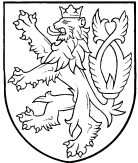 ZEMĚMĚŘICKÝ A KATASTRÁLNÍ INSPEKTORÁT V PLZNIRadobyčická 12, 301 00 Plzeňtel.: 377 162 111, fax: 377 162 193, e-mail: zki.plzen@cuzk.czSp.zn.: ZKI-P-1/2/2012								V Plzni dne 17.2.2012rozhodnutíZeměměřický a katastrální inspektorát (dále jen ZKI) v Plzni, jako věcně a místně příslušný orgán státní správy podle ust. § 4 písm. f) a přílohy č. 1 zákona č. 359/92 Sb., o zeměměřických a katastrálních orgánech v platném znění, rozhodl v řízení o porušení pořádku na úseku zeměměřictví podle § 17b odst. 1 písm. c) bod 1. zákona č. 200/1994 Sb., o zeměměřictví v platném znění, vedeném vůči Ing. XXXtkto:1. Ing. XXX, se dopustila porušení pořádku na úseku zeměměřictví – jiného správního deliktu podle § 17b odst. 1 písmeno c) bod 1. zákona č. 200/1994 Sb., o zeměměřictví v platném znění, když nedodržela povinnosti stanovené tímto zákonem pro ověřování výsledků zeměměřických činností využívaných pro katastr nemovitostí České republiky tím, že ověřila zakázku č. xxx/2011 na vytyčení hranice pozemků v katastrálním území xxx, která nesplňuje požadavky stanovené vyhláškou č. 26/2007 Sb., katastrální vyhláška, na správnost a úplnost jejich náležitostí.2. Zeměměřický a katastrální inspektorát v Plzni ukládá podle § 17b odst. 2 zákona č. 200/1994 Sb., o zeměměřictví v platném znění, za tento správní delikt Ing. XXX pokutu ve výši 10.000,-Kč (slovy desetttisíckorunčeských). Pokuta je splatná do 30 dnů od nabytí právní moci tohoto rozhodnutí na účet u České národní banky, číslo účtu 3754-0007721361/0710, var. symbol: rodné číslo, konst. symbol: 1148 pro platby z účtu, 1149 pro platby složenkou.Odůvodnění:Zeměměřický a katastrální inspektorát (dále jen ZKI) provedl dne 31.10.2011 dohled na výsledky zeměměřických činností využívané pro katastr nemovitostí z hlediska dodržování podmínek při jejich ověřování úředně oprávněným zeměměřickým inženýrem (dále jen ÚOZI) ve smyslu ust. § 16 odst. 2 zákona č. 200/1994 Sb., o zeměměřictví (dále jen zeměměřický zákon). Jednalo se o zakázku číslo xxx-xx/2011 na vytyčení vlastnické hranice v katastrálním území (dále jen k.ú.) xxx, pořadové číslo ověření xx/2011 ze dne 30.7.2011. Výše uvedený výsledek zeměměřické činnosti byl vyhotovený a ověřený ÚOZI Ing. XXX (dále jen ověřovatelka). Výsledky dohledu byly ověřovatelce oznámeny v protokolu č.j. ZKI-D-54/310/2011 ze dne 31.10.2011. Dne 18.11.2011 ZKI v Plzni obdržel vysvětlení ověřovatelky k výsledkům výše uvedeného dohledu, ve kterém popisuje postup své činnosti a zdůvodňuje vznik zjištěných vad. Ve vysvětlení však nejsou uvedeny žádné věcné argumenty. Závady jsou zde vysvětlovány snahou po rychlém dokončení zakázky a ztrátou předchozího měření v k.ú. xxx. Nelze však nijak ospravedlnit to, že namísto dodržení zákonným předpisem určeného postupu, kterým je přímé měření v terénu, byly provedeny jen jakési výpočetní konstrukce a transformace na nedoložené údajně měřené identické body, i když to vše bylo provedeno z dobré vůle vyhovět co nejrychleji zákazníkovi, navíc v situaci, kdy se jedná o hranice pozemků, na jejichž průběhu v terénu se dotčení vlastníci neshodují.ZKI v Plzni podaná vysvětlení neshledal dostatečnými a zahájil proto proti ověřovatelce řízení o porušení pořádku na úseku zeměměřictví podle ust. § 17b odst. 1 písm. c) bod 1. zeměměřického zákona. Oznámení o zahájení správního řízení bylo ověřovatelce doručeno dne 10.1.2012 a to včetně poučení o právech vyplývajících z ust. § 36 a § 38 správního řádu. Uvedená zeměměřická činnost byla opětovně přezkoumána z hlediska dodržování podmínek pro její ověřování ve smyslu ustanovení § 16 odst. 2 zeměměřického zákona a o zjištěných závadách vytyčení ZKI v Plzni vyhotovil protokol č.j. ZKI-P-1/2/2012 podle ust. § 18 zákona č. 500/2004 Sb., správní řád. V příloze oznámení o zahájení správního řízení byl ověřovatelce zaslán i uvedený protokol, v němž byly uvedeny zjištěné závady, které vedly správní orgán k zahájení správního řízení. Následně bylo dne 6.2.2012 doručeno ověřovatelce oznámení, že má ve smyslu ust. § 36 odst. 3 správního řádu možnost vyjádřit se ke shromážděným podkladům pro vydání rozhodnutí. Této možnosti ověřovatelka ve stanovené lhůtě využila a dne 8.2.2012 bylo v prostorech ZKI v Plzni uskutečněno s ověřovatelkou ústní jednání.Důvodem pro zahájení řízení o porušení pořádku na úseku zeměměřictví bylo podezření ZKI v Plzni, že ověřovatelka při ověření zak. č. xxx/2011 na vytyčení hranice pozemků v k.ú. xxx nedodržela povinnosti stanovené v § 16 odst. 1 písm. a) zákona č. 200/1994 Sb., podle kterého je fyzická osoba s úředním oprávněním povinna jednat odborně, nestranně a vycházet vždy ze spolehlivě zjištěného stavu věci při ověřování výsledků zeměměřických činností využívaných pro účely katastru nemovitostí. Po posouzení všech skutečností v daném řízení ZKI v Plzni považuje za prokázané, že ověřovatelka výše uvedené povinnosti nedodržela, a to z těchto důvodů:V dokumentaci záznamu podrobného měření změn (ZPMZ) č. xx doložené připojení měření na souřadnicový systém Jednotné trigonometrické sítě katastrální (S-JTSK) je vykonstruované. Ověřovatelka dle protokolu o výpočtu využila pro připojení do S-JTSK body ze zak.č. xxx/2008 vyhotovené jí samotnou v roce 2008, když uvedla, že z pomocného měřického bodu č. 101-4005 měřila na podr.bod č.101-101. Ve skutečnosti v terénu není z pomocného měřického bodu č. 101-4005 na podrobný bod č. 101-101 „sloup“ vidět, jelikož se nachází za terénním zlomem.Vytyčení nebylo provedeno v souladu s ustanovením § 85 odst. 1 vyhlášky č. 26/2007 Sb., katastrální vyhláška. V kontrolované zeměměřické činnosti je geometrické a polohové určení vytyčených vlastnických hranic pozemků dáno zobrazením v katastrální mapě v měřítku 1:2880. Ověřovatelka z tohoto závazného geometrického určení nevycházela a ve vytyčovacím náčrtu chybně vyznačila průběh vlastnické hranice mezi p.p.č. 957/1, č. 950/2 a p.st.p.č. 40. V platné katastrální mapě je lomovým bodem této vlastnické hranice mimo jiné roh budovy č.p. 37 na st.p.č. 40 a roh budovy č.p. 5 na st.p.č. 15. Ve vytyčovacím náčrtu je však vlastnická hranice mezi p.p.č. 957/1 a p.st.č. 40 vedena zcela mimo roh budovy č.p. 37. V náčrtu je navíc vyznačeno, že poloha budov č.p. 37 a č.p. 5 v terénu neodpovídá jejich zákresu v platné katastrální mapě, avšak bez toho, aniž by bylo doloženo porovnání s ohledem na kritéria přesnosti zobrazení polohopisu KN mapy dle přílohy č. 15 katastrální vyhlášky, takže není z doložených výsledků zřejmé, zda se opravdu jedná o odlišný průběh hranic či zda body měřené a zobrazené je možné považovat za body totožné.V protokolu o vytyčení vlastnické hranice byl chybně uveden odkaz na ZPMZ č. xx místo na ZPMZ č. xx.Do protokolu z ústního jednání ověřovatelka uvedla, že proti zjištěným nedostatkům nic nenamítá, ale že práce vykonala na naléhání objednatele, z důvodů urychlení prací využila pro vytyčení výsledky měření identických bodů poskytnuté jí odborem obnovy katastrálního operátu KÚ pro Plzeňský kraj, bez toho aniž by je doložila do dokumentace vytyčení. Ověřovatelka na nápravě chyb spolupracovala a opravenou dokumentaci již zaslala příslušnému KP.ZKI v Plzni po posouzení všech uvedených skutečností v daném řízení dospěl k závěru, že závažnost zjištěných nedostatků naplňuje skutkovou podstatu porušení pořádku na úseku zeměměřictví podle § 17b odst. 1 písmeno c) bod 1. zákona č. 200/1994 Sb. Pro stanovení výše pokuty ZKI v Plzni posoudil závažnost spáchaného jiného správního deliktu podle § 17b odst. 5 zeměměřického zákona a přihlédl k tomu, že závady a nedostatky předmětných zakázek byly po zahájení správního řízení opraveny a především k tomu, že ověřovatelka je v částečném invalidním důchodu. ZKI v Plzni zjistil majetkové poměry ověřovatelky a s ohledem na to výši pokuty stanovil při dolní hranici stanoveného rozpětí.Uložení pokuty za jiný správní delikt lze projednat do 1 roku ode dne, kdy se inspektorát o porušení pořádku na úseku katastru dověděl, nejpozději do 5 let, kdy k porušení došlo (§ 17b odst. 3 zákona č. 200/1994 Sb.). Tyto lhůty byly dodrženy.Poučení:Proti tomuto rozhodnutí lze podat podle § 81 odst. 1 a § 83 odst. 1 zák. č. 500/2004 Sb., správní řád, odvolání k Českému úřadu zeměměřickému a katastrálnímu v Praze ve lhůtě 15ti dnů ode dne jeho doručení. Odvolání se podle § 86 odst. 1 téhož zákona podává u správního orgánu, který rozhodnutí vydal, tj. u ZKI v Plzni.								Ing. Jana Pekarská								ředitelka ZKI v PlzniRozdělovník:Ing. Xxxxx Xxxxx, Xxxxx XX, XXX XX XxxxxxxNa vědomí:Český úřad zeměměřický a katastrální, Pod sídlištěm 9, 182 11 Praha 8Celní úřad Plzeň, Domažlická 178, 314 58 Plzeň, P.O.Box 8Účastníci řízení:Ing. XXX